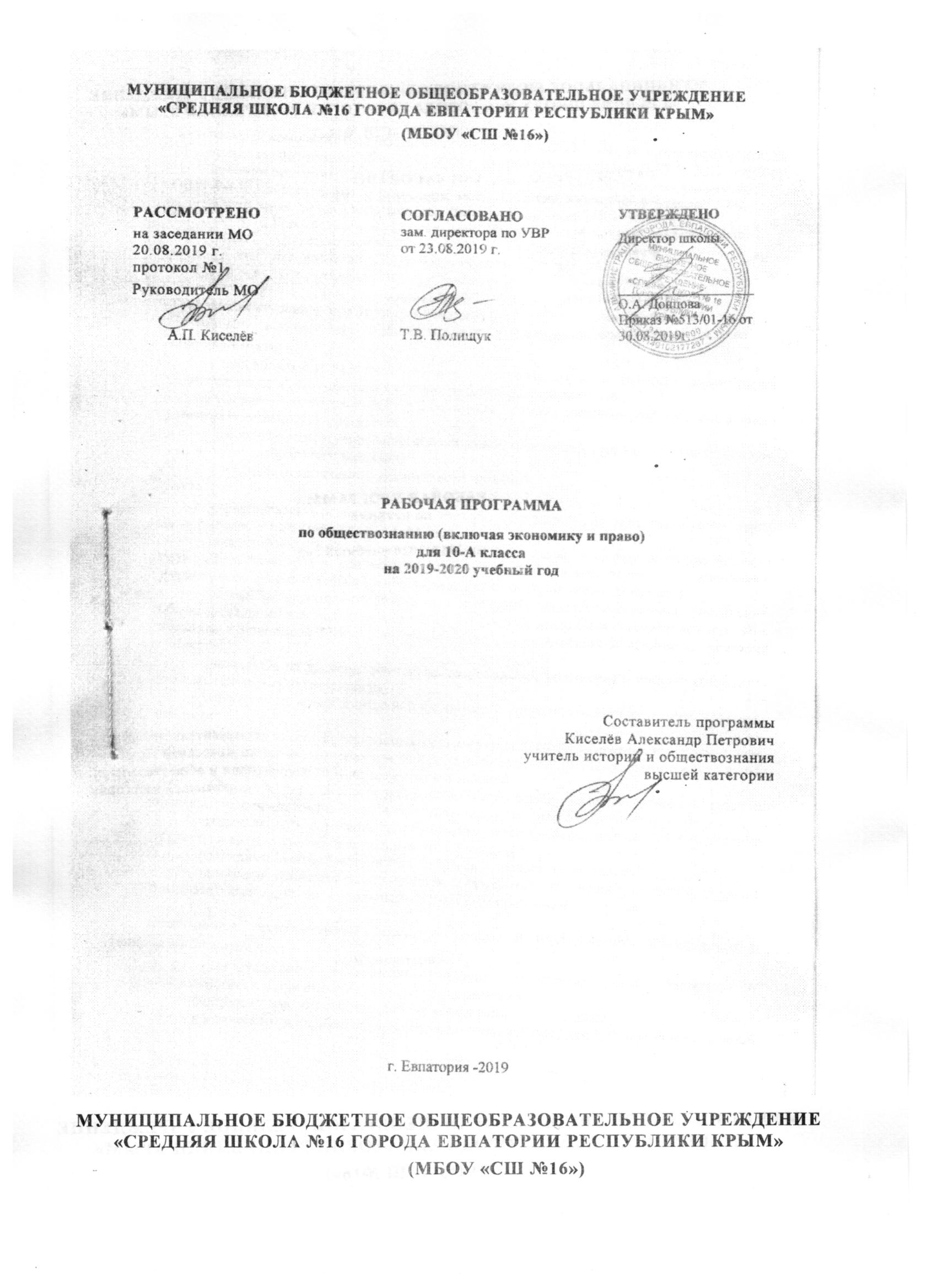 Образовательный стандарт:Федеральный компонент государственных стандартов НО, ОО, СО, утвержденный приказом Министерства образования РФ от 05.03.2004 г. № 1089 (с изменениями от 07.06.2017 г. №506).Рабочая программа для 10 класса составлена на основе авторской программы:Авторская программа: Обществознание. 6–11 классы. Рабочие программы Предметная линия учебников под ред. Л. Н. Боголюбова / Л. Н. Боголюбов, Л. Ф. Иванова, Н. И. Городецкая. – М.: Просвещение, 2011.Учебник: Обществознание. 10 класс: учеб. для общеобразовательных учреждений с прил. на электрон. носителе / Л. Н. Боголюбов [и др.]; под ред. Л. Н. Боголюбова, Л. Ф. Ивановой. – М.: Просвещение, 2014.Требования к уровню подготовки обучающихся:По окончании изучения курса «Обществознание» в 10 классе обучающиеся должны:знать/понимать:– биосоциальную сущность человека, основные этапы и факторы социализации личности, место и роль человека в системе общественных отношений;– тенденции развития общества в целом как сложной динамической системы, а также важнейших социальных институтов;– необходимость регулирования общественных отношений, сущность социальных норм, механизмы правового регулирования;– особенности социально-гуманитарного познания; уметь:– характеризовать основные социальные объекты, выделяя их существенные признаки, закономерности развития;– анализировать информацию о социальных объектах, выделяя их общие черты и различия, устанавливать соответствия между существенными чертами и признаками изученных социальных явлений и обществоведческими терминами и понятиями;– объяснять причинно-следственные и функциональные связи изученных социальных объектов (включая взаимодействие человека и общества, важнейших социальных институтов общества и природной среды, общества и культуры, взаимосвязи подсистем и элементов общества);– раскрывать на примерах изученные теоретические положения и понятия социально-экономических и гуманитарных наук;– осуществлять поиск социальной информации, представленной в различных знаковых системах;– извлекать из неадаптированных оригинальных текстов знания по заданным темам; систематизировать, анализировать и обобщать неупорядоченную социальную информацию; различать в ней факты и мнения, аргументы и выводы;– оценивать действия субъектов социальной жизни, включая личности, группы, организации, с точки зрения социальных норм, экономической рациональности;– формулировать на основе приобретенных обществоведческих знаний собственные суждения и аргументы по определенным проблемам;– подготовить устное выступление, творческую работу по социальной проблематике;– применять социально-экономические и гуманитарные знания в процессе  решения  познавательных  задач  по  актуальным  социальным проблемам;использовать приобретенные знания и умения в практической деятельности и повседневной жизни для:– для успешного выполнения типичных социальных ролей, сознательного взаимодействия с различными социальными институтами;– совершенствования собственной познавательной деятельности;– критического восприятия информации, получаемой в межличностном общении и через средства массовой коммуникации; осуществления самостоятельного поиска, анализа и использования собранной социальной информации;– решения практических жизненных проблем, возникающих в социальной деятельности;– ориентировки в актуальных общественных событиях и процессах, определения своей личной и гражданской позиции;– предвидения возможных последствий определенных социальных действий;– оценки происходящих событий и поведения людей с точки зрения морали и права;– реализации и защиты прав человека и гражданина, осознанного выполнения гражданских обязанностей;– осуществления конструктивного взаимодействия с людьми разных убеждений, с различными культурными ценностями, социальным положениемОсновное содержание предмета «Обществознание (включая экономику и право)».Раздел 1. Общество и человек (14 часов).Общество как совместная жизнедеятельность людей. Общество и природа. Общество и культура. Науки об обществе.      Структура общества. Общество как сложная динамичная система. Взаимосвязь экономической, социальной, политической и духовной сфер жизни общества. Социальные институты.Природа человека. Человек как продукт биологической, социальной и культурной эволюции. Цель и смысл жизни человека. Науки о человеке. Человек как духовное существо. Духовная жизнь человека. Мировоззрение. Ценностные ориентиры личности. Патриотизм и гражданственность. Деятельность как способ существования людей. Деятельность и ее мотивация. Многообразие деятельности. Сознание и деятельность. Человек в системе социальных связей. Личность, факторы, влияющие на ее формирование. Самосознание и самореализация. Социальное поведение. Единство свободы и ответственности личности. Познание и знание. Познание мира: чувственное и рациональное, истинное и ложное. Истина и ее критерии. Многообразие форм человеческого знания. Социальное и гуманитарное знание.Взаимодействие природы и общества в условиях Республики Крым. Экологические и демографические проблемы Республики Крым.Раздел 2. Основные сферы общественной жизни (39 часов).Понятие культуры. Материальная и духовная культура. Особенности духовной культуры. Духовная жизнь общества. Культура и духовная жизнь. Формы и разновидности культуры: народная, массовая и элитарная. Диалог культур. Средства массовой информации. Достижения и проблемы культуры Республики Крым.Наука и образование. Наука, ее роль в современном мире. Этика ученого. Непрерывное образование и самообразование.Мораль и религия. Мораль, ее категории. Религия, ее роль в жизни общества. Нравственная культура.Искусство и духовная жизнь. Искусство, его формы, основные направления. Эстетическая культура. Тенденции духовной жизни современной России.Роль экономики в жизни общества. Экономика как подсистема общества. Экономика как основа жизнеобеспечения общества. Экономика и социальная структура. Взаимовлияние экономики и политики. Экономика Республики Крым.Экономическая культура. Экономический интерес, экономическое поведение. Свобода экономической деятельности и социальная ответственность хозяйствующего субъекта. Культура производства и потребления.Социальная структура. Многообразие социальных групп. Неравенство и социальная стратификация. Социальные интересы. Социальная мобильность.Социальные взаимодействия. Социальные отношения и взаимодействия. Социальный конфликт. Социальные аспекты труда. Культура труда.Социальные нормы и отклоняющееся поведение. Многообразие социальных норм. Девиантное поведение, его причины и профилактика. Социальный контроль и самоконтроль. Национальные отношения. Этнические общности. Межнациональное сотрудничество и межнациональные конфликты. Национальная политика. Культура межнациональных отношений.Семья и быт. Семья как социальный институт. Семья в современном обществе. Бытовые отношения. Молодежь в современном обществе. Молодежь как социальная группа. Развитие социальных ролей в юношеском возрасте. Молодежная субкультура. Политика и власть. Политика и общество. Политические институты и отношения. Власть, ее происхождение и виды.Политическая система. Структура и функции политической системы. Государство в политической системе. Политические режимы. Политическая жизнь современной России. Гражданское общество и правовое государство. Основные черты гражданского общества. Правовое государство, его признаки. Средства массовой коммуникации, их роль в политической жизни общества.Демократические выборы и политические партии. Избирательные системы. Многопартийность. Политическая идеология.Участие граждан в политической жизни. Политический процесс. Политическое участие. Политическая культура.Раздел 3. Право (11 часов).Право в системе социальных норм. Система права: основные отрасли, институты, отношения. Публичное и частное право.Источники права. Правовые акты. Конституция в иерархии нормативных актов.Правоотношения и правонарушения. Виды юридической ответственности. Система судебной защиты прав человека. Развитие права в современной России. Правосудие в Республике Крым. Состояние правовой культуры в Республике Крым.Современное российское законодательство. Основы государственного, административного, гражданского, трудового, семейного и уголовного права. Правовая защита природы.Предпосылки правомерного поведения.Правосознание. Правовая культура.Итоговое повторение (4 часа).      Общество в развитии. Многовариантность общественного развития. Прогресс и регресс. Современный мир и его противоречия.Тематический план. Календарно – тематическое планирование.№ п/пТемаКол –во часов          Раздел 1. Общество и человек. 14Тема 1. Общество. .4Тема  2. Человек.10          Раздел 2.Основные сферы общественной жизни.39Тема 3.Духовная культура.8Тема 4.Экономическая сфера.4Тема5.Социльная сфера.15Тема 6.Политическая сфера.12          Раздел 3.Право11Тема 7. Право как особая система норм. 11Итоговое повторение.4Итого68№ урока по плану№  урокаДатаДатаТема урока№ урока по плану№  урокапланфактТема урокаРаздел 1. Общество и человек. (14 часов).Раздел 1. Общество и человек. (14 часов).Раздел 1. Общество и человек. (14 часов).Раздел 1. Общество и человек. (14 часов).Раздел 1. Общество и человек. (14 часов).Тема 1. Общество. (4 часа)Тема 1. Общество. (4 часа)Тема 1. Общество. (4 часа)Тема 1. Общество. (4 часа)Тема 1. Общество. (4 часа)03.09Что такое общество.06.09Общество и культура. 10.09Общество как сложная динамическая система. Экологические и демографические проблемы Республики Крым13.09Взаимодействие природы и общества в условиях Республики Крым. Экологические и демографические проблемы Республики Крым.Тема 2. Человек. (10 часов)Тема 2. Человек. (10 часов)Тема 2. Человек. (10 часов)Тема 2. Человек. (10 часов)Тема 2. Человек. (10 часов)17.09Природа человека.20.09Человек как духовное существо.24.09Мировоззрение и его роль в жизни человека.27.09Деятельность – способ существования людей.01.10Многообразие видов деятельности.04.10Познание и знание.08.10Истина и ее критерии.11.10Человек в системе социальных связей.15.10Самосознание и самореализация.18.10Общество и человек.Раздел 2. Основные сферы общественной жизни. (39 часов)Раздел 2. Основные сферы общественной жизни. (39 часов)Раздел 2. Основные сферы общественной жизни. (39 часов)Раздел 2. Основные сферы общественной жизни. (39 часов)Раздел 2. Основные сферы общественной жизни. (39 часов)Тема 3. Духовная культура. (8 часов)Тема 3. Духовная культура. (8 часов)Тема 3. Духовная культура. (8 часов)Тема 3. Духовная культура. (8 часов)Тема 3. Духовная культура. (8 часов)22.10Культура и духовная жизнь общества. Достижения и проблемы культуры Республики Крым.25.10Многообразие культур.29.10Наука и образование.08.11Этика науки.12.11Мораль.15.11Религия.19.11Искусство и духовная жизнь.22.11Духовная культура.Тема 4. Экономическая сфера.( 4 часа)Тема 4. Экономическая сфера.( 4 часа)Тема 4. Экономическая сфера.( 4 часа)Тема 4. Экономическая сфера.( 4 часа)Тема 4. Экономическая сфера.( 4 часа)26.11Роль экономики в жизни общества.29.11Экономика и социальная структура общества.03.12Экономическая культура.06.12Экономика Республики Крым.Тема 5. Социальная сфера. (15 часов)Тема 5. Социальная сфера. (15 часов)Тема 5. Социальная сфера. (15 часов)Тема 5. Социальная сфера. (15 часов)Тема 5. Социальная сфера. (15 часов)10.12Социальная структура общества.13.12Социальная структура общества.17.12Социальная стратификация.20.12Социальное взаимодействие.24.12Социальные аспекты труда. Культура труда.27.12Социальные аспекты труда. Культура труда.Социальные нормы и социальный контроль.Отклоняющееся поведение. Преступность.Отклоняющееся поведение. Преступность.Нации и межнациональные отношения.Межнациональное сотрудничество в мире.Семья и быт.Семья в современном обществе.Социальное развитие и молодежь.Социальная сфера.Тема 6. Политическая сфера. (12 часов)Тема 6. Политическая сфера. (12 часов)Тема 6. Политическая сфера. (12 часов)Тема 6. Политическая сфера. (12 часов)Тема 6. Политическая сфера. (12 часов)Политика и власть. Политическая система.Политический режим.Гражданское общество.Правовое государство.Защита прав человека.СМИ в политике.Демократические выборы.Политические партии.Участие гражданина в политической жизни.Политическая культура.Участие гражданина в политической жизни.Политическая культура.Политическая сфера.Раздел 3. Право. (11 часов)Раздел 3. Право. (11 часов)Раздел 3. Право. (11 часов)Раздел 3. Право. (11 часов)Раздел 3. Право. (11 часов)Тема 7. Право, как особая система норм. (11 часов)Тема 7. Право, как особая система норм. (11 часов)Тема 7. Право, как особая система норм. (11 часов)Тема 7. Право, как особая система норм. (11 часов)Тема 7. Право, как особая система норм. (11 часов)Право в системе социальных норм.Нормы и отрасли права.Источники права.Правоотношения и правонарушения.Юридическая ответственность. Правосудие в Республике Крым.Развитие права в современной России. Состояние правовой культуры в Республике Крым.Современное российское законодательство.Трудовое право.Предпосылки правомерного поведения.Общество в развитии. Проблема общественного прогресса.Общество в развитии. Проблема  общественного прогресса.Общество и человек.Основные сферы общественной жизни.Право.Итоговый урок.